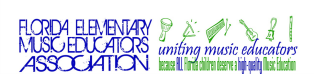 Dear Parent or Guardian: The All-State Elementary Chorus will perform at the January 2025  Florida Music Educators Association (FMEA)  Professional Development Conference in Tampa. Only the finest fourth and fifth grade voices in the state have been asked to  audition for this chorus, and your child has been so honored.  Your child’s music teacher will help to make an audio recording. There is a $20.00 processing fee that must be sent with the paperwork by September 26, 2024. The audition results will be available on the FEMEA website for the music teacher by  password by October 11, 2024. The decisions of the judges are final, and auditions will not be re-heard. If your child is selected, there will be an FEMEA (Florida Elementary Music Educators Association) materials fee of $35.00 that will cover  music and clinician’s fees. Additional FMEA Conference fees (online by Dec. 8: - $75.00, on site - $125; first chaperone is free, 2nd chaperone $75) will be required. Check with your music teacher for details. Music will be mailed to the music teacher. All fees  are non-refundable. If your child is selected, your child’s name and school will be published on the FEMEA web site. You will need to travel to  Tampa on Wednesday, January 8, 2025, (chorus check-in: 12:00 p.m.) and you will need to make arrangements to stay for  one night, unless you are within commuting distance to the rehearsal and performance site. It is an All-State policy that  children who are not in the chorus are not allowed in the rehearsals and FMEA does not permit school age children  in the Convention Center except to attend the concert. There are rehearsals Wednesday and Thursday, January 8 and  9, and the concert will be held on Thursday afternoon. A parent or adult guardian chaperone (other than the music  educator) must accompany the student during all non-rehearsal times. Housing information will be available for your music  teacher in early fall.  Because we want the audition process to be as fair as possible, each music teacher must adhere to the following guidelines or the auditions will be disqualified: 1. The teacher’s membership in the National Association for Music Educators (NAfME), FMEA and FEMEA must be renewed before submitting auditions. 2. The paperwork must be completed with the auditions uploaded on the FEMEA website and the audition fees must be attached. 3.  Requisitions, purchase orders or personal checks may not be used. Only school checks or money orders made payable to FEMEA will be accepted or online by credit card for the entire invoice amount-split tender not accepted. 4. The audition paperwork must be sent to FEMEA; audition recordings uploaded to the FEMEA website. 5. The postmark and/or online submission and payments, must not be later than September 26, 2024. 6.  If your child is selected, the materials fee of $35.00 per student, Completed Materials Fee Form and Participant’s Contract must be postmarked by Friday, October 25, 2024 or the student will not be allowed to participate. If you would like for your child to audition for this chorus, please read all the enclosed pages. Complete the student  information and the parent permission sections of the application and return both pages and the $20.00 processing fee to the  music teacher.  Sincerely, Music Teacher 